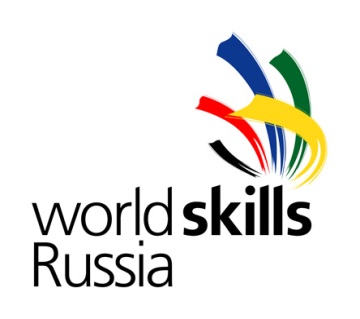 Конкурсное задание Компетенция«Инженерная графика CAD»«Машиностроительное проектирование»Конкурсное задание включает в себя следующие разделы:ВведениеФормы участия в конкурсеЗадание для конкурсаМодули задания и необходимое времяКритерии оценкиНеобходимые приложенияКоличество часов на выполнение задания: 22 ч.Разработано экспертами WSR : Казанков Е.Е.Петров Е.Е.Страна: РоссияВВЕДЕНИЕ1.1. Название и описание профессиональной компетенции.1.1.1 Название профессиональной компетенции: Инженерная графика CAD.1.1.2. Описание профессиональной компетенции.Термином «Инженерная графика CAD» обозначается использование технологии компьютерного конструирования (CAD) при подготовке графических моделей, чертежей, бумажных документов и файлов, содержащих всю информацию, необходимую для изготовления и документирования деталей и компонентов для решения задач проектирования машиностроительных изделий с которыми сталкиваются работники отрасли. Решения должны соответствовать стандартам индустрии и позднейшей версии стандарта ISO.1.2. Область применения1.2.1. Каждый Эксперт и Участник обязан ознакомиться с данным Конкурсным заданием.1.3. Сопроводительная документация1.3.1. Поскольку данное Конкурсное задание содержит лишь информацию, относящуюся к соответствующей профессиональной компетенции, его необходимо использовать совместно со следующими документами:•	«WorldSkills Russia», Техническое описание. Инженерная графика CAD;•	«WorldSkills Russia», Правила проведения чемпионата•	Принимающая сторона – Правила техники безопасности и санитарные нормы.2. ФОРМЫ УЧАСТИЯ В КОНКУРСЕИндивидуальный конкурс.3. ЗАДАНИЕ ДЛЯ КОНКУРСАСодержанием конкурсного задания является Машиностроительное проектирование. Участники соревнований получают текстовое описание задания, чертежи деталей и сборок, файлы моделей деталей и сборок, деталь для обратного проектирования. Конкурсное задание имеет несколько модулей, выполняемых последовательно. Каждый выполненный модуль оценивается отдельно.Выполнение задания включает в себя построение моделей деталей, подсборок и сборок в соответствии с информацией, приведенной на чертежах и в текстовом описании, создании чертежей, создании фотореалистичной визуализации, схем сборки-разборки указанных частей конструкций, создании анимационных видеороликов, демонстрирующих работу механизмов, измерение ручным инструментом натурного образца для последующего обратного проектирования.Окончательные аспекты критериев оценки уточняются членами жюри. Оценка производится в соответствии с утвержденной экспертами схемой оценки. Если участник конкурса не выполняет требования техники безопасности, подвергает опасности себя или других конкурсантов, такой участник может быть отстранен от конкурса.Время и детали конкурсного задания в зависимости от конкурсных условий могут быть изменены членами жюри.Конкурсное задание должно выполняться помодульно. Оценка также происходит от модуля к модулю.4. МОДУЛИ ЗАДАНИЯ И НЕОБХОДИМОЕ ВРЕМЯМодули и время сведены в таблицу 1 Таблица 1.Модуль 1: Механическая сборка и детальные чертежи для производства.Участнику выдаются распечатки чертежей, файлы моделей деталей и подсборок и текстовое описание задания.Участнику необходимо смоделировать требуемые детали, создать необходимые подсборки, построить общую сборку, создать чертежи сборок, подсборок с указателями номеров позиций и спецификациями, создать чертежи требуемых деталей с указанием всех необходимых размеров, обозначений отклонений формы поверхностей. Также участнику необходимо создать фотореалистичное изображение и сохранить его в файл. Заключительным этапом выполнения Модуля 1 задания является создание анимационного видеоролика процесса сборки или разборки изделия в соответствии со сценарием.Модуль 2: Машиностроительное производство.Участнику выдаются распечатки чертежей, файлы моделей деталей и подсборок и текстовое описание задания.Участнику необходимо смоделировать требуемые детали, создать необходимые подсборки в число которых входят пространственная металлоконструкция, детали из листового металла, построить общую сборку, создать все необходимые соединения (сварные, болтовые и др.), создать чертежи сборок, подсборок с указателями номеров позиций и спецификациями, создать чертежи требуемых деталей (развертки) с указанием всех необходимых размеров. Заключительным этапом выполнения Модуля 2 задания является создание анимационных видеороликов процесса сборки или разборки частей изделия.Модуль 3: Внесение изменений в конструкцию.Задание включает в себя работу над двумя проектами.Участнику выдаются распечатки чертежей, эскизов, схем, файлы моделей деталей и подсборок и текстовое описание задания.Для успешного выполнения первого проекта задания участнику необходимо смоделировать ряд деталей в соответствии с информацией, приведенной на эскизах, внести изменения в ряд деталей/подсборок в соответствии с условием задания, создать сборку с деталями/подсборками альтернативной конструкции, создать чертежи сборок, подсборок с указателями номеров позиций и спецификациями, создать анимационные видеоролики, содержащие информацию об исходной и альтернативной конструкциях деталей/подсборок, о процессе работы механизма, схему сборки или разборки изделия.Для успешного выполнения второго проекта необходимо разработать не менее трех альтернативных конструкции изделия в соответствии с условием задания путем управления параметрами в сборке, создать чертежи, содержащие виды вариантов конструкции, создать фотореалистичное изображение всех вариантов конструкции изделия.Модуль 4: Обратное конструирование по физической модели.Участнику выдается деталь (натурная модель из металла, в зависимости от условий материал модели может быть другим, что менее желательно). Участнику необходимо с помощью ручного измерительного инструмента из тулбокса (собирается и привозится участником на соревнования) получить информацию о форме и размерах детали, построить 3D-модель детали, создать чертеж с указанием всех необходимых для изготовления размеров, отклонений формы поверхностей, параметров шероховатости поверхностей, предоставить фотореалистичное изображение детали.Следует учесть, что на выполнение задания отводится 4 часа, но через 2 часа после начала работы деталь у участника изымается. Участник вправе создавать эскизы детали на бумаге с помощью принадлежностей для черчения. Использование фото, видеосъёмки или других способов сохранения информации о форме и размерах детали, кроме ручного эскизирования, запрещено.5. Критерии оценкиВ данном разделе определены критерии оценки и количество начисляемых баллов (субъективные и объективные). См. табл. 2. Общее количество баллов задания/модуля по всем критериям оценки составляет 100.Таблица 2.Субъективные оценки – Баллы начисляются по шкале от 1 до 10.НЕОБХОДИМЫЕ ПРИЛОЖЕНИЯВ данном разделе приведены примеры материалов, выдаваемых участникам и ожидаемые результаты выполнения задания, необходимые для визуального понимания задания.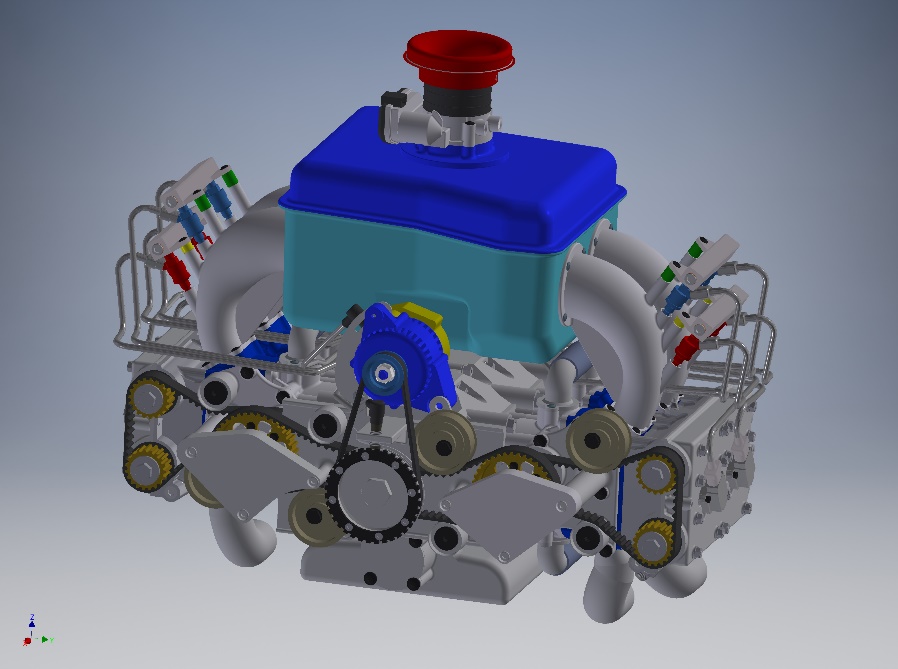 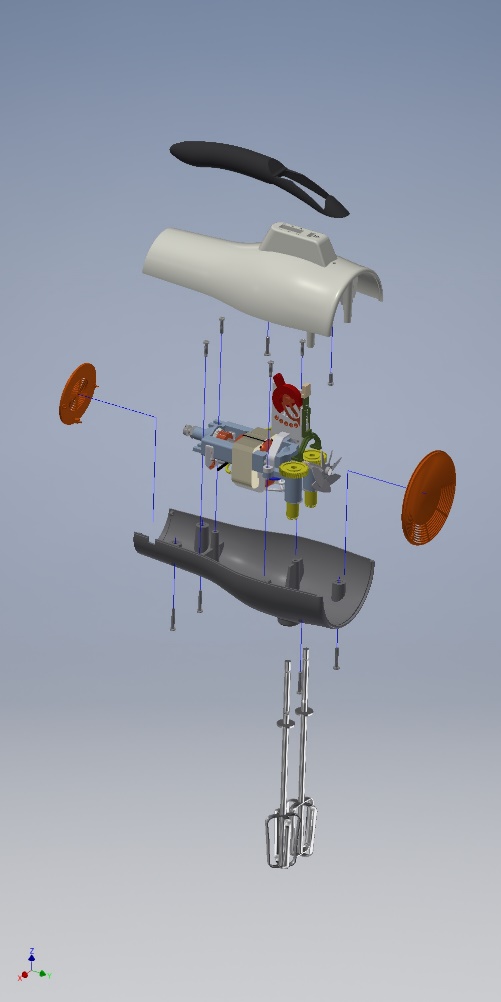 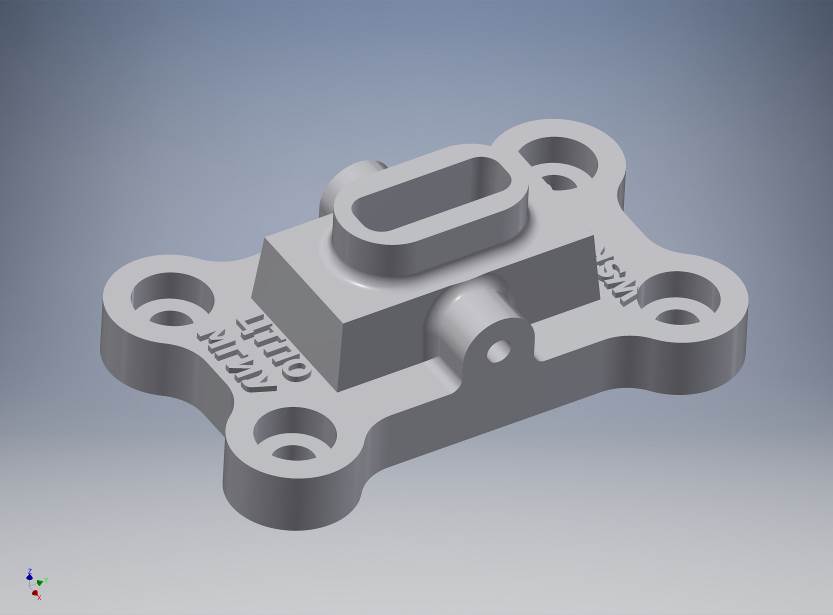 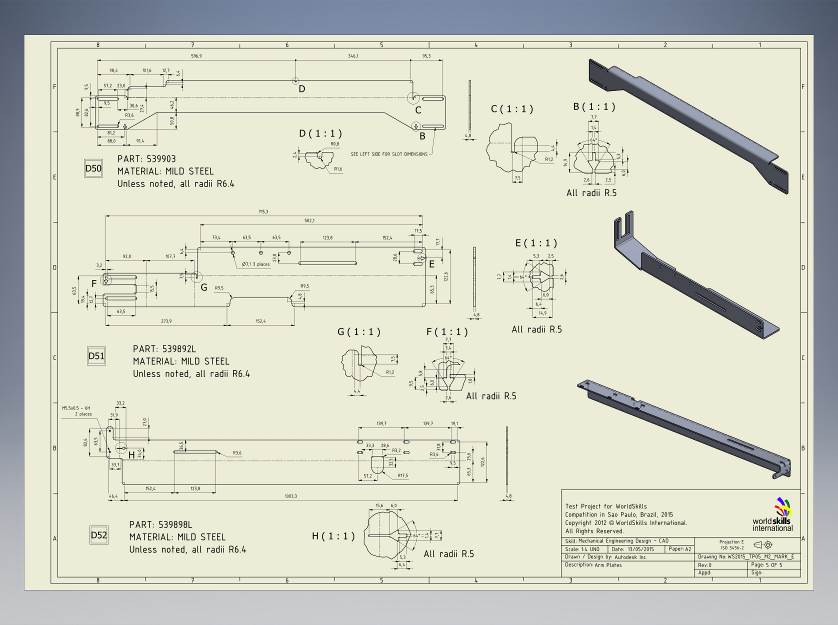 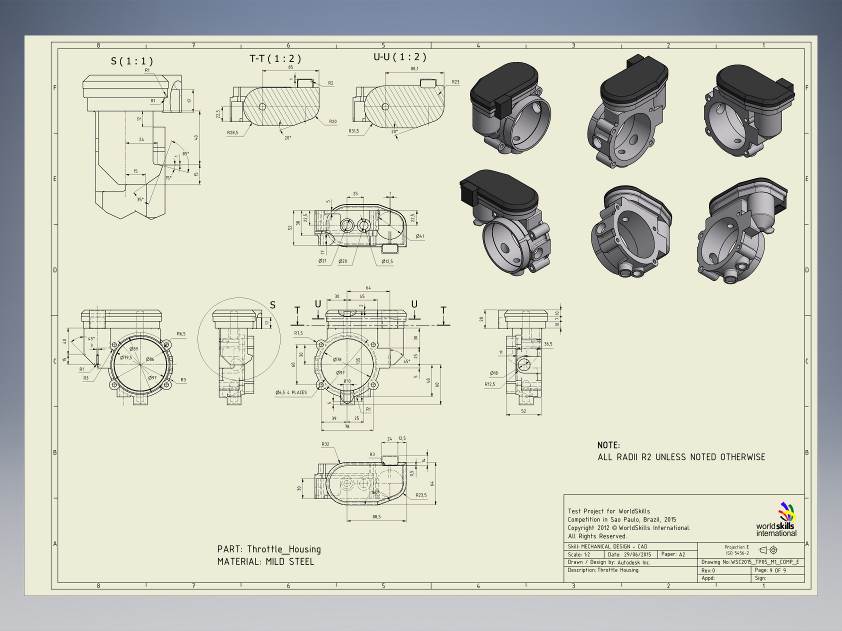 № п/пНаименование модуляРабочее времяВремя на задание1Модуль 1: Механическая сборка и детальные чертежи для производстваС1 09.30-17.306 часов2Модуль 2: Машиностроительное производствоС2 09.30-17.306 часов3Модуль 3: Внесение изменений в конструкциюС3 09.30-17.306 часов4Модуль 4: Обратное конструирование по физической моделиС4 09.30-14.004 часаРазделКритерийОценкиОценкиОценкиРазделКритерийСубъективная (если это применимо)ОбъективнаяОбщаяАМеханическая сборка и детальные чертежи для производства12425ВМашиностроительное производство12425СВнесение изменений в конструкцию52025DОбратное конструирование по физической модели12425Итого = Итого = 892100